מבוא   לננו-פלזמוניקה ומטא-חומרים                              Introduction to nano-plasmonics and meta-materials  (377.2.5592)קורס חדש על תחומי המחקר המשפיעים ביותר על האופטיקה בת-זמננו – ננו-פלזמוניקה ומטא-חומרים. נדון במגוון נושאים החל בשבירת גבול הדיפרקציה והשגת רזולוציה מושלמת על ידי עדשה (ובכך פתרון הבעיה היסודית והעתיקה ביותר באופטיקה) דרך האטת ועצירת אור במבנים פלזמוניים, היפוך-זמן, ועד יישומים שהיו עד לאחרונה רק בתחום המדע הבדיוני, כגון גלימות העלמות (invisibility cloaking) בסגנון הארי פוטר...מטלות – עבודה או מצגת.סילבוסחומרים בעלי מקדם שבירה שלילי והעדשה המושלמת.גבישים פוטוניים דיאלקטריים ומתכתיים; העדשה ההיפרבולית; היפוך זמן של פולסים קצרים.יישומים של ננו-חלקיקי מתכת לסופר-מיקוד, אופטיקה לא-לינארית והעלמה.שיטות טרנספורמציה באלקטרומגנטיות ויישומים להעלמה, איסוף אור ואפקטים לא-לינאריים.Negative-index metamaterials and the perfect lens. Photonic crystals; the hyper-lens; time-reversal of optical pulses. Applications of metal nano-particles to super-focusing, nonlinear optics and invisibility cloaking.Transformation optics, applications to invisibility cloaking, light harvesting and nonlinear effects. 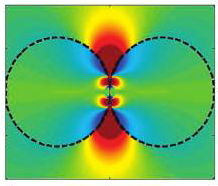 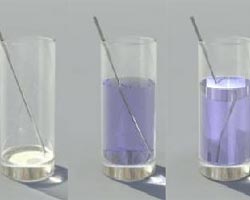 